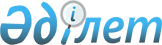 О делении территории Восточно-Казахстанской области на зоны
					
			Утративший силу
			
			
		
					Постановление Восточно-Казахстанского областного акимата от 21 сентября 2011 года N 204. Зарегистрировано Департаментом юстиции Восточно-Казахстанской области 13 октября 2011 года за N 2556. Утратило силу - постановлением Восточно-Казахстанского областного акимата от 21 декабря 2012 года № 318

      Сноска. Утратило силу - постановлением Восточно-Казахстанского областного акимата от 21.12.2012 № 318.      Примечание РЦПИ. 

      В тексте документа сохранена пунктуация и орфография оригинала.

      В соответствии с пунктом 2 статьи 27 Закона Республики Казахстан от 23 января 2001 года «О местном государственном управлении и самоуправлении в Республике Казахстан», подпунктом 5) пункта 1 статьи 10, статьей 26-2 Закона Республики Казахстан от 10 июля 2002 года «О ветеринарии», приказом исполняющего обязанности Министра сельского хозяйства Республики Казахстан от 31 декабря 2009 года № 767 «Об утверждении Правил деления территории на зоны», зарегистрированным в Реестре государственной регистрации нормативных правовых актов за номером 6027, на основании постановления акимата Курчумского района от 17 августа 2011 года № 2190 «Об установлении ветеринарного режима карантинной зоны с введением карантинного режима в селе Карашилик Теректинского сельского округа», зарегистрированного в Реестре государственной регистрации нормативных правовых актов за номером 5-14-135, письма главного государственного ветеринарно-санитарного инспектора Восточно-Казахстанской области от 22 августа 2011 года № 05-00/4-601, в целях предотвращения заноса и распространения ящура, Восточно-Казахстанский областной акимат ПОСТАНОВЛЯЕТ:



      1. Осуществить деление территории Восточно-Казахстанской области на следующие зоны:

      1) неблагополучные зоны с эпизоотическими очагами ящура в радиусе 3 километров, включающие в себя территории:

      села Карашилик Теректинского сельского округа Курчумского района;

      села Карабута Карабутинского сельского округа, села Бакты Бактинского сельского округа Урджарского района;

      2) буферные зоны, включающие в себя территории:

      в радиусе 300 километров:

      Курчумского, Сарыоленского, Калгуттинского, Маралихинского, Абайского, Куйганского, Балыкшинского, Боранского, Калжырского, Акбулакского, Тоскайынского и Теректинского сельских округов Курчумского района;

      в радиусе 60 километров:

      Акжарского, Алтыншокинского, Колдененского, Акшокинского, Бестерекского, Благодарненского, Жана Тлекского, Бактинского, Егинсуского, Ельтайского, Кокозекского, Коныршаулинского, Каракольского, Коктерекского, Карабутинского, Караталского, Каратуминского, Карабулакского, Кабанбайского, Кокталского, Маканчинского, Науалинского, Жогаргы Егинсуского, Ново-Андреевского, Салкынбельского, Урджарского, Шолпанского сельских округов Урджарского района;

      3) зоны наблюдения в радиусе 350 километров, включающие в себя территории:

      Улгылымалшинского, Самарского, Казнаковского, Ново-Тимофеевского, Теректинского, Миролюбовского сельских округов Кокпектинского района, Большенарымского сельского округа Катон-Карагайского района, Биржанского, Караталского сельских округов Зайсанского района;

      Кенгирбайского, Кокбайского, Кундыздинского, Аркатского, Каскабулакского, Сарыжалского, Токтамыского, Медеуского, Карауылского сельских округов Абайского района, города Аягоз, Айгызского, Акшатауского, Акшиского, Актогайского, Акшаулинского, Байкошкарского, Баршатаского, Бидайкского, Карагашского, Емельтауского, Копинского, Мадениетского, Майлинского, Малгелдинского, Мынбулакского, Косагашского, Оркенского, Сараркинского, Нарынского, Мамырсуского, Тарбагатайского, Тарлаулинского сельских округов Аягозского района, Акжалского, Ауэзовского, Аршалинского, Белтерекского, Божегурского, Бирликского, Бирликшильского, Делбегетайского, Жангизтобинского, Жайминского, Жарыкского, Жарминского, Калбатауского, Капанбулакского, Каратобинского, Карасуского, Кызылагашского, Суыкбулакского, Теристанбалинского, Ушбиикского, Шалабайского, Шарского сельских округов Жарминского района, города Зайсан, Дайырского, Сартерекского, Айнабулакского, Карабулакского, Кенсайского, Шиликтинского сельских округов Зайсанского района, Тассайского, Улкен Бокенского, Карагандыкольского, Кокжайыкского, Бигашского, имени К. Аухадиева сельских округов Кокпектинского района, Екпинского, Кокжыринского, Кумкольского, Ойшиликского, Кызылкесыкского, Жантыкейского, Сатпаевского, Киндиктинского, Аксуатского, Акжарского, Жанаульского, Карасуского, Жетыаральского, Маныракского, Куйганского, Тугылского сельских округов Тарбагатайского района, города Семей, Жазыкского, Озерского, Жиеналинского, Достыкского, Приреченского, Иртышского, Знаменского, Новобаженовского, Абралинского, Айнабулакского, Алгабаского, Караоленского, Танатского сельских округов города Семей, города Курчатова;

      4) территории Восточно-Казахстанской области, находящиеся вне пределов установленных зон, отнести к благополучной зоне.

      Сноска. Пункт 1 с изменениями, внесенными постановлением Восточно-Казахстанского областного акимата от 09.02.2012 № 20 (вводится в действие через 10 дней после опубликования). 



      2. Государственным учреждениям «Управление сельского хозяйства Восточно-Казахстанской области» (Селиханов Д.М.), «Восточно-Казахстанская территориальная инспекция Комитета государственной инспекции в агропромышленном комплексе Министерства сельского хозяйства Республики Казахстан» (Токтасынов К.А. по согласованию), акимам районов и сельских округов, указанных в пункте 1 настоящего постановления, принять необходимые меры в соответствии с действующим законодательством.

      3. Контроль за исполнением настоящего постановления возложить на заместителя акима области Пинчука Г.В.



      4. Настоящее постановление вводится в действие по истечении десяти календарных дней после дня его первого официального опубликования.

       Аким области                               Б. Сапарбаев

       Согласовано:      Начальник Восточно-Казахстанской

      территориальной инспекции

      Комитета государственной

      инспекции в агропромышленном

      комплексе Министерства сельского

      хозяйства Республики Казахстан             К. Токтасынов

 

                                                 08.09.2011 г.
					© 2012. РГП на ПХВ «Институт законодательства и правовой информации Республики Казахстан» Министерства юстиции Республики Казахстан
				